Who am I?https://onthejob.education/info.htmHint: Look under Community & Health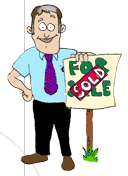 My Job Name is _________________________The category(ies) and Skill Levels are_____________________ Information about this job: List 1 – 2 things about this job that you think are interesting. 
The Activities  you are asked to do are: Is there another activity you think should be here? 
________________________________________________________Did you know? What was interesting? Why?
Links: Investigate one Link or Video. What did you discover?
Life on the Job: Do you know someone in this job? Would they be interested in being interviewed by you and have their story on this website?